well done certificate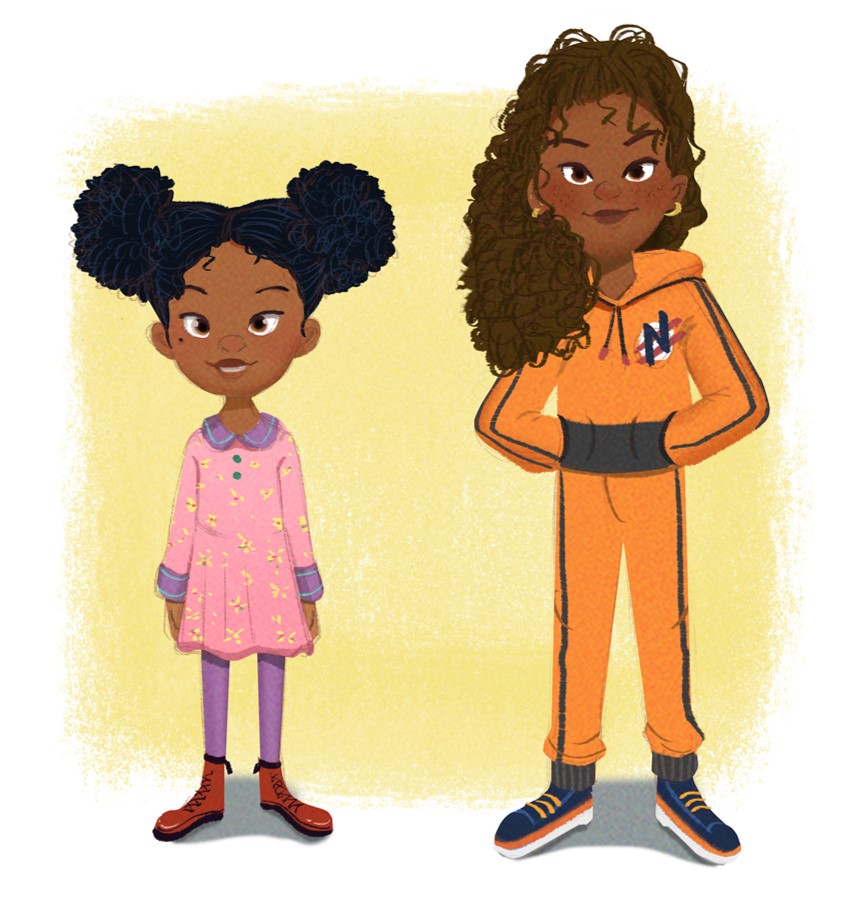 